KRAGUJEVAC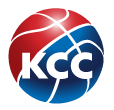 2. SAVEZNI TRENING26.05.2024. 
GODIŠTE:   2011. Treneri:Ekipa A – Mina Šopalović i Damir Vasiljević ToskićEkipa B – Nikola Stojanović i Vojislav Ćirović  r.b.prezime i imeklub1Bodražić NinaMondo Rivers-Beograd2Lukić MilicaCrvena Zvezda-Beograd3Babić DejanaKorać Akademij 011-Beograd4Gavrilov AnaMega Art-Beograd5Savić VasilijaKorać Akademija 011-Beograd6Stanković LenaMondo Rivers-Beograd7Perić PetraSopot-Beograd8Dolovac LeaCrvena Zvezda-Beograd9Tešanović SvetlanaKris Kros-Pančevo10Radovanović EnaJadran 024-Feketić11Kojić ElenaHajduk Čantavir-Bačko Dušanovo 12Ćulum SandraNovosadska ŽKA-Novi Sad13Mirčeta EmilijaSrem-Sremska Mitrovica14Bursać DarijaČelarevo-Čelarevo15Jovanov AnđelaTisin Cvet-Senta16Paunović MinaSevojno-Sevojno17Stanišić AnđelaKraljevo-Kraljevo18Kopun HanaPo basket-Požarevac19Mazić MarijaVlasenica-Vlasenica20Stanojević TamaraLo 015-Loznica21Timotić AnđelaŽelezničar-Lajkovac22Anja SpasićImperium-Leskovac23Stevanović SaraStudent-Niš24Jovanović StefanaStudent-Niš